TO THE HEAD OF GEOGRAPHYSENIOR SCHOOL      FIELDWORK ENQUIRY ASSESSMENT FORMNAME      PRESENT SCHOOL      TO THE HEAD OF GEOGRAPHYSENIOR SCHOOL      FIELDWORK ENQUIRY ASSESSMENT FORMNAME      PRESENT SCHOOL      TO THE HEAD OF GEOGRAPHYSENIOR SCHOOL      FIELDWORK ENQUIRY ASSESSMENT FORMNAME      PRESENT SCHOOL      TO THE HEAD OF GEOGRAPHYSENIOR SCHOOL      FIELDWORK ENQUIRY ASSESSMENT FORMNAME      PRESENT SCHOOL      TO THE HEAD OF GEOGRAPHYSENIOR SCHOOL      FIELDWORK ENQUIRY ASSESSMENT FORMNAME      PRESENT SCHOOL      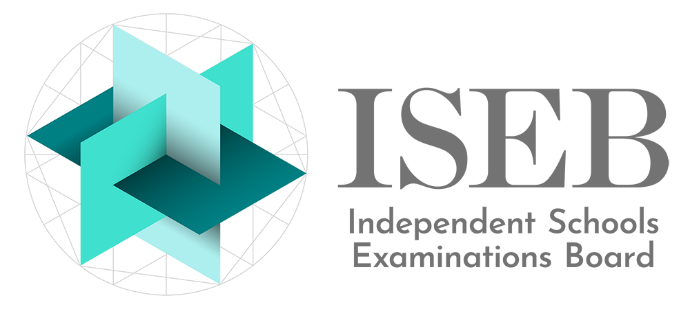 This form should be sent (with or without the fieldwork enquiry itself) to the senior school by the published submission datesThis form should be sent (with or without the fieldwork enquiry itself) to the senior school by the published submission datesThis form should be sent (with or without the fieldwork enquiry itself) to the senior school by the published submission datesThis form should be sent (with or without the fieldwork enquiry itself) to the senior school by the published submission datesThis form should be sent (with or without the fieldwork enquiry itself) to the senior school by the published submission datesThis form should be sent (with or without the fieldwork enquiry itself) to the senior school by the published submission datesMaxMarkMarkMarkComments (optional)Comments (optional)Introductionto include aims and hypotheses (key questions) and location map4Methods of data collectionto include detailed descriptions of two techniques8Results/presentation of datato include two different techniques8Data analysisto include final conclusions8Evaluationto include evaluation of the data collection techniques and data reliability4Fieldwork expertise to include individual initiative and/or team work plus overall effort in data collection and write-up8Total mark40Examination mark20DeclarationThe work of this candidate has been undertaken under regular supervision. Any assistance given to the candidate is recorded below.DeclarationThe work of this candidate has been undertaken under regular supervision. Any assistance given to the candidate is recorded below.DeclarationThe work of this candidate has been undertaken under regular supervision. Any assistance given to the candidate is recorded below.DeclarationThe work of this candidate has been undertaken under regular supervision. Any assistance given to the candidate is recorded below.DeclarationThe work of this candidate has been undertaken under regular supervision. Any assistance given to the candidate is recorded below.DeclarationThe work of this candidate has been undertaken under regular supervision. Any assistance given to the candidate is recorded below.Signature of Geography TeacherSignature of Geography TeacherSignature of Geography Teacheran electronic signature is acceptablean electronic signature is acceptablean electronic signature is acceptableDateDateDate